HOSA SPOTLIGHT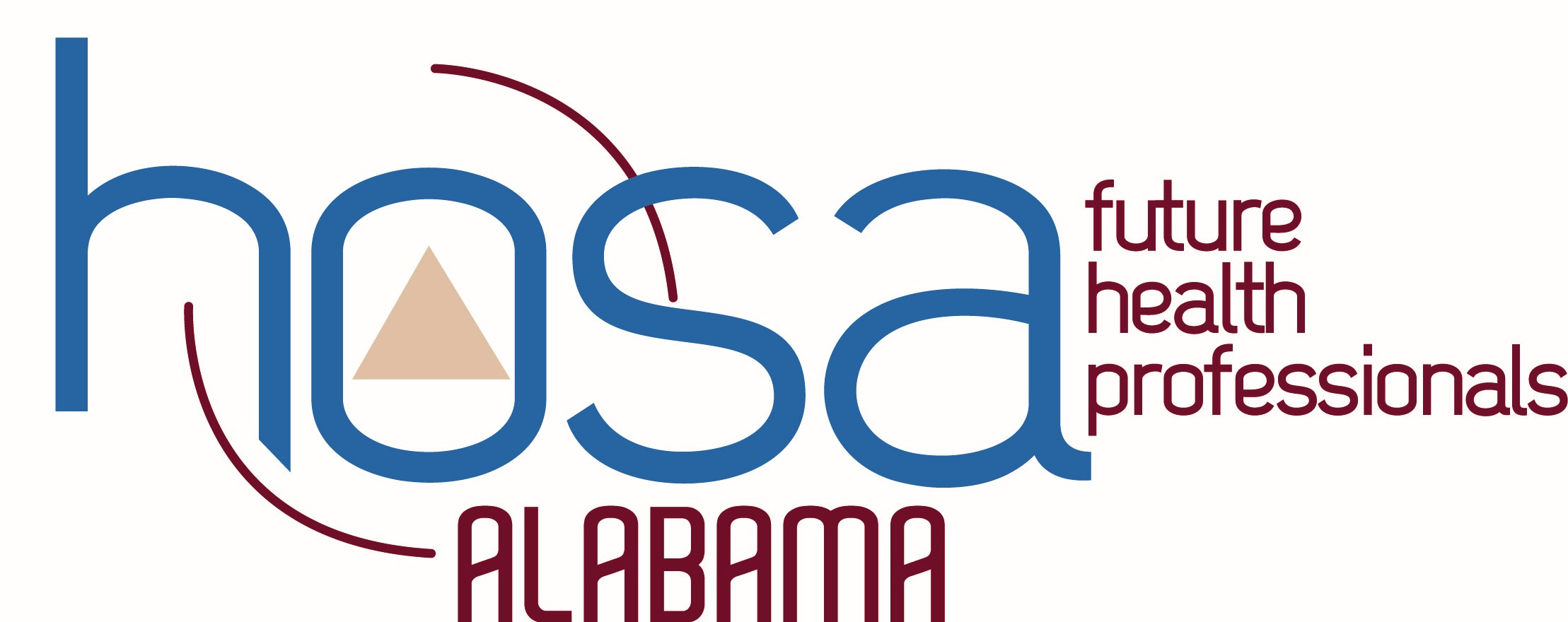 Alabama HOSA encourages its members to participate in activities of community service. This recognition event is to promote chapter involvement within local communities that effectively promote service while increasing the awareness of HOSA through service, social media, and participation in the Barbara James Service Award (applicants, however, do not have to have this award to be eligible for a HOSA Spotlight).CONTEST:Chapters must plan and implement a CHAPTER community service project.post their community outreach activities through the google form link Consideration will be given to creativity and the number of submissions that tie into a “goal” listed on the hosa website at http://www.hosa.org/mission.THEME:The current year’s theme as determined by HOSA - Future Health Professionals which is “Towards Tomorrow.”AWARD:The chapter with the greatest number of qualifying community service submissions will be recognized at the Alabama HOSA State Leadership Conference with a plaque and recognition pin.DEADLINE:The “Spotlights” application must be submitted electronically using the HOSA Spotlight link at the bottom of this form by January 8th.OFFICIAL RULES:The following rules must be followed for an application to be considered:The chapter must be confirmed as a nationally affiliated chapter. The project(s) must be conducted during the current academic school year.  Submit entries ELECTRONICALLY using the HOSA Spotlight link at the bottom of this form.Size 11 or 12 font must be used.Be sure all participants are dues paying members.The chapter with the greatest amount of submissions that meet the quality standards of content criteria as demonstrated on the google form will be recognized at State Leadership Conference. An awards committee will review the number of qualifying submissions and select the outstanding chapter.CRITERIA REQUIRED FOR JUDGING:Clarity of goal chosen from the HOSA website at http://www.hosa.org/mission (applicants may use goals more than once).Participation of both officers and members.Achieved results that provided quality community outreach (outreach is considered quality if it relates to at least one of the goals listed on the HOSA website at http://www.hosa.org/mission).Provided visual evidence (i.e. pictures, videos, etc.) of the community service events.The competitors must provide a typed synopsis describing the community service activity that implemented HOSA leadership qualities to improve their communities.INSTRUCTIONSElectronically complete the application in 11-12 font.Be concise but give as many details as possible.  Send your application to the HOSA Spotlight link by January 8th.Applicants will be judged on the amount of quality submission of community projects. Final Checklist:Completed the application information.Provided a goal for each submission, along with a brief summary (Do not exceed one page, 11-12 font).Attached related visual evidence to the google form (Do not exceed five items).Provided the name of both the advisor and a HOSA member representative as confirmation of the project.Submitted through the link below by January 8th.Submit a form for EACH activity you completeKeep confirmation email for proof of submission.     SUBMIT TO:  HOSA Spotlight form by January 8th.    